	บันทึกข้อความ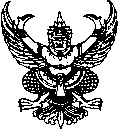 ส่วนราชการ ที่	วันที่เรื่อง  ขอความอนุเคราะห์ให้เปิดรหัสงบประมาณเรียน	ผู้อำนวยการกองนโยบายและแผนอ้างถึง ประกาศมหาวิทยาลัยฯ เรื่อง การบริหารงบประมาณรายจ่ายจากเงิน.......... ประจำปีงบประมาณ พ.ศ. 25.... ให้ดำเนินการตัดยอดในระบบการบริหารงบประมาณ (I - Mis) ให้เสร็จสิ้น ภายในวันที่ ..........................................และส่งเอกสารเบิกจ่ายฯ ภายในวันที่...................................นั้นเนื่องจาก ............((ชื่อหน่วยงาน/ เหตุผลในการขอให้เปิดรหัสงบประมาณฯ)).........................รหัสงบประมาณ....................................จำนวน ...........................บาท จึงขอความอนุเคราะห์ให้เปิดรหัสงบประมาณดังกล่าว เพื่อให้การตัดยอดในระบบฯ และการเบิกจ่ายงบประมาณเป็นไปอย่างถูกต้องตามระเบียบของมหาวิทยาลัยฯ จึงเรียนมาเพื่อโปรดพิจารณา................................................(..............ชื่อ – นามสกุล.............)ตำแหน่ง.......................................1. ความคิดเห็นของโครงการจัดตั้งกองคลังยกเลิกการตัดยอดในระบบฯ เรียบร้อยแล้ว..............................................................................................................................................................................................อื่น ๆ....................................................................................................................................................................................................................................(ลายมือชื่อ)                     (ตำแหน่ง..................................................)                               ............/................./.............3. ผู้อำนวยการสั่งการอนุมัติ มอบงานงบประมาณ ดำเนินการเปิดรหัสงบประมาณ..............................................................................................................................................................................................อื่น ๆ....................................................................................................................................................................................................................................(ลายมือชื่อ)                     (ตำแหน่ง..................................................)                                    ............/................./.............2. งานธุรการของกองนโยบายและแผนเรียน ผู้อำนวยการกองนโยบายและแผน เพื่อโปรดทราบและสั่งการ เห็นสมควรให้.............................................................................................................................................................................................................................................................................................................................................................................(ลายมือชื่อ)                     (ตำแหน่ง..................................................)                                    ............/................./.............4. งานงบประมาณ................................................................................................................................................................................................................................................................................................................................................................................(ลายมือชื่อ)                     (ตำแหน่ง..................................................)                                    ............/................./.............................................................................................................................................................................................................................................................................................................................................................................................(ลายมือชื่อ)                     (ตำแหน่ง..................................................)                                    ............/................./.............